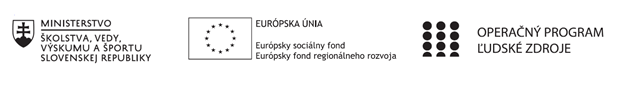 Plán práce/pracovných činnosti pedagogického klubu na školský rok 2019/2020(príloha ŽoNFP)Pokyny k vyplneniu Plánu práce/pracovných činností pedagogického klubu:V riadku Prioritná os – VzdelávanieV riadku špecifický cieľ – riadok bude vyplnený v zmysle výzvyV riadku Žiadateľ -  uvedie sa názov žiadateľa v súlade so žiadosťou o NFPV riadku Názov projektu -  uvedie sa úplný názov projektu v súlade so žiadosťou o NFP, nepoužíva sa skrátený názov projektu V riadku Kód žiadosti o NFP/identifikátor ŽoNFP - uvedie sa kód projektu podľa žiadosti o NFPV riadku Názov pedagogického klubu (ďalej aj „klub“) – uvedie sa  názov klubu V riadku Počet členov pedagogického klubu -  uvedie sa počet členov klubu (min.3 a max.10)V riadku Školský rok: plán sa robí za každý školský rok zvlášťseptember RRRR – jún RRRR V riadku Zoznam/opis/zameranie a zdôvodnenie plánovaných činností –  klub si vyberie z nasledovných činnosti/zameraní:výmeny skúseností a best practice z vlastnej vyučovacej činnosti prieskumno-analytickej a tvorivej činnosti týkajúca sa výchovy a vzdelávania a vedúca k jej zlepšeniu a identifikácii osvedčených pedagogických skúsenostívýmeny skúseností pri využívaní  moderných vyučovacích postupov a metód podporujúcich inovácie vo vzdelávanívýmenu skúseností v oblasti medzipredmetových vzťahova svoj výber stručne zdôvodní.Ku každej zvolenej činnosti priradí obsahové zameranie klubu definované vo výzve a zdôvodní výber obsahového zamerania a činností klubu.V riadku Rámcový program a predbežné termíny  a dĺžka trvania jednotlivých stretnutí – uvedie sa konkrétny program/hlavné témy na jednotlivé plánované stretnutia v danom školskom polroku, predbežný termín realizácie stretnutí klubu a ich trvanie. Klub sa stretáva maximálne dvakrát mesačne. Dĺžka jedného stretnutia klubu je max. 3 hodiny. V riadku Vypracoval – uvedie sa celé meno a priezvisko osoby, ktorá plán práce klubu vypracovala  V riadku Dátum – uvedie sa dátum vypracovania plánu práce klubuV riadku Podpis – osoba, ktorá plán práce klubu vypracovala sa vlastnoručne   podpíšeV riadku Schválil - uvedie sa celé meno a priezvisko osoby, ktorá plán práce klubu schválila (napr. štatutár žiadateľa/koordinátor klubu/vedúci klubu učiteľov) V riadku Dátum – uvedie sa dátum schválenia plánu práce klubuV riadku Podpis – osoba, ktorá plán práce klubu schválila sa vlastnoručne podpíšePrioritná osVzdelávanieŠpecifický cieľ1.1.1 Zvýšiť inkluzívnosť a rovnaký prístup ku kvalitnému vzdelávaniu a zlepšiť výsledky a kompetencie detí a žiakovŽiadateľZákladná škola, Štúrova 341, Hanušovce nad TopľouNázov projektuRozvoj funkčnej gramotnosti žiakov v základnej školeKód žiadosti o NFP/identifikátor žiadosti o NFPNFP 312010Q919Názov  pedagogického klubu Klub ochrany života a zdraviaPočet členov pedagogického klubu4Školský rok 2019/2020Zameranie:Prieskumno-analytická a tvorivá činnosť týkajúca sa výchovy a vzdelávania  a vedúca k jej zlepšeniu a identifikácii osvedčených pedagogických skúseností  pri realizácii prierezovej témy  ochrana života a zdravia v predmetoch biológia a telesná výchova.Obsah:1..Výmena skúseností s využívaním didaktických postupov orientovaných na rozvoj kľúčových   kompetencií žiakov.2.Tvorba metodický materiálov na rozvoj funkčnej  gramotnosti.Zdôvodnenie:- potreba zabezpečiť metodické materiály vyučovania prierezovej témy na rozvoj funkčnej    gramotnosti,- potreba zvyšovať zdravotnú prípravu žiakov,- potreba rozvoja  kompetencií žiakov k ochrane prírody a života,- zvyšovanie úrovne pochopenia ekologických aspektov života u žiakov ZŠ,- zvyšovanie úrovne kľúčových kompetencií žiakov na riešenie mimoriadnych situácií potrebných pre   život Rámcový program a predbežné termíny  a dĺžka trvania jednotlivých stretnutí:školský  rok  2019/2020školský  rok  2019/2020školský  rok  2019/2020školský  rok  2019/2020školský  rok  2019/20201.polrok september 2019 –január 20201.polrok september 2019 –január 20201.polrok september 2019 –január 20201.polrok september 2019 –január 20201.polrok september 2019 –január 2020por. číslo stretnutiatermín stretnutiadĺžka trvania stretnutiatéma stretnutiarámcový program stretnutia1. September 2019 3 hod.Plán práce klubu v šk. roku 2019/2020Analýza plánu práce Klubu ochrany života a zdravia2. September 2019 3 hod. Vstupné testy čitateľskej a prírodovednej gramotnostiTvorba vstupných testov3. Október 2019 3 hod. Testovanie žiakov – Vstupné testy čitateľskej a prírodovednej gramotnosti Analýza a vyhodnotenie vstupných testov4. Október 2019 3 hod.Edukačný softvér rozvoja prírodovednej gramotnostiImplementácia poznatkov z aktualizačného vzdelávania do tvorby pracovných listov 5. November 2019 3 hod.Testy rozvoja funkčnej a prírodovednej gramotnosti Tvorba edukačného materiálu zameraného na rozvoj funkčnej gramotnosti a riešenie problémov ochrany života a zdravia.6. November 2019 3 hod.Testy rozvoja funkčnej a prírodovednej gramotnostiTvorba edukačného materiálu zameraného na rozvoj funkčnej gramotnosti a riešenie problémov ochrany života a zdravia.7. December 2019 3 hod.Zborník pracovných listov a testov na rozvoj funkčnej gramotnosti žiakov základnej školy pre nižšie sekundárne vzdelávanie (ISCED 2)Kompletizácia Zborníka pracovných listov a testov na rozvoj funkčnej gramotnosti žiakov základnej školy pre nižšie sekundárne vzdelávanie (ISCED 2)8. December 2019 3 hod.Zborník pracovných listov a testov na rozvoj funkčnej gramotnosti žiakov základnej školy pre nižšie sekundárne vzdelávanie (ISCED 2)Kompletizácia Zborníka pracovných listov a testov na rozvoj funkčnej gramotnosti žiakov základnej školy pre nižšie sekundárne vzdelávanie (ISCED 2)9. Január 2020 3 hod.Medzipredmetová exkurzia Metodika tematickej exkurzie zameranej na ochranu života a zdravia.10. Január 2020 3 hod.Medzipredmetová exkurzia Metodický plán vyučovania, tvorba metodiky.11.12.školský  rok  2019/2020školský  rok  2019/2020školský  rok  2019/2020školský  rok  2019/2020školský  rok  2019/20202.polrok  február 2020 – jún 20202.polrok  február 2020 – jún 20202.polrok  február 2020 – jún 20202.polrok  február 2020 – jún 20202.polrok  február 2020 – jún 2020por. číslo stretnutiatermín stretnutiadĺžka trvania stretnutiatéma stretnutiarámcový program stretnutia1. Február 2020 3 hod. Integrácia prierezovej témy do medzipredmetovýchvzťahovVytvorenie podkladov na digitalizáciu učebných materiálov.2. Február 2020 3 hod. Integrácia prierezovej témy do medzipredmetových vzťahovVytvorenie podkladov na digitalizáciu učebných materiálov.3. Marec 2020 3 hod.Metodika vyučovania prierezových tém pre nižšie sekundárne vzdelávanie (ISCED 2)Tvorba edukačných úloh. Tvorba edukačného materiálu zameraného na rozvoj funkčnej gramotnosti a riešenie problémov ochrany života a zdravia.4. Marec 2020 3 hod.Metodika vyučovania prierezových tém pre nižšie sekundárne vzdelávanie (ISCED 2)Kompletizácia  Metodiky vyučovania prierezových tém pre nižšie sekundárne vzdelávanie(ISCED 2).5. Apríl 2020 3 hod.Metodika vyučovania prierezových tém pre nižšie sekundárne vzdelávanie (ISCED2)Kompletizácia  Metodiky vyučovania prierezových tém pre nižšie sekundárne vzdelávanie(ISCED 2).6. Apríl 2020 3 hod. Výstupné testyPlán realizácie a príprava výstupných testov.7. Máj 20203 hod. Medzipredmetová exkurziaVyhodnotenie úspešnosti medzipredmetovej exkurzie žiakov8. Máj 2020 3 hod,Výstupné testyPorovnanie  výsledkov vstupných a výstupných testov, analýza úspešnosti.9. Jún 2020 3 hod.Výstupné testyAnalýza a vyhodnotenie výstupných testov10. Jún 2020 3 hod.Testy čitateľskej a prírodovednej gamotnostiPorovnanie vstupných a výstupných testov, porovnanie s výsledkami certifikovaných meraní11.12.Vypracoval (meno, priezvisko)Lukáš ČebraDátumPodpisSchválil (meno, priezvisko)DátumPodpis